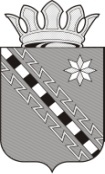 Российская ФедерацияНовгородская областьДУМА МАЛОВИШЕРСКОГО МУНИЦИПАЛЬНОГО РАЙОНАР Е Ш Е Н И ЕПринято Думой Маловишерского муниципального района 28 декабря 2021 годаВ соответствии со статьей 44 Федерального закона от 06 октября 2003 года №131-ФЗ «Об общих принципах организации местного самоуправления в Российской Федерации», статьей 59 Устава Маловишерского муниципального района Новгородской области,Дума Маловишерского муниципального района Новгородской областиРЕШИЛА:1. Внести изменение в Устав Маловишерского муниципального района Новгородской области, статью 35.1 изложив в редакции:«Статья 35.1. Счетная палата Маловишерского муниципального района1. Счетная палата Маловишерского муниципального района - постоянно действующий орган внешнего муниципального финансового контроля.2. Счетная палата Маловишерского муниципального района осуществляет следующие основные полномочия:1) организация и осуществление контроля за законностью и эффективностью использования средств бюджета Маловишерского муниципального района, а также иных средств в случаях, предусмотренных законодательством Российской Федерации;2) экспертиза проектов бюджета Маловишерского муниципального района, проверка и анализ обоснованности его показателей;3) внешняя проверка годового отчета об исполнении бюджета Маловишерского муниципального района;4) проведение аудита в сфере закупок товаров, работ и услуг в соответствии с Федеральным законом от 5 апреля 2013 года N 44-ФЗ "О контрактной системе в сфере закупок товаров, работ, услуг для обеспечения государственных и муниципальных нужд";5) оценка эффективности формирования муниципальной собственности, управления и распоряжения такой собственностью и контроль за соблюдением установленного порядка формирования такой собственности, управления и распоряжения такой собственностью (включая исключительные права на результаты интеллектуальной деятельности);6) оценка эффективности предоставления налоговых и иных льгот и преимуществ, бюджетных кредитов за счет средств бюджета Маловишерского муниципального района, а также оценка законности предоставления муниципальных гарантий и поручительств или обеспечения исполнения обязательств другими способами по сделкам, совершаемым юридическими лицами и индивидуальными предпринимателями за счет средств бюджета Маловишерского муниципального района и имущества, находящегося в муниципальной собственности; 7) экспертиза проектов муниципальных правовых актов в части, касающейся расходных обязательств Маловишерского муниципального района, экспертиза проектов муниципальных правовых актов, приводящих к изменению доходов бюджета Маловишерского муниципального района, а также муниципальных программ (проектов муниципальных программ);8) анализ и мониторинг бюджетного процесса в Маловишерском муниципальном районе, в том числе подготовка предложений по устранению выявленных отклонений в бюджетном процессе и совершенствованию бюджетного законодательства Российской Федерации;9) проведение оперативного анализа исполнения и контроля за организацией исполнения бюджета Маловишерского муниципального района в текущем финансовом году, ежеквартальное представление информации о ходе исполнения бюджета Маловшерского муниципального района, о результатах проведенных контрольных и экспертно-аналитических мероприятий в Думу Маловишерского муниципального района и Главе Маловишерского муниципального района;10) осуществление контроля за состоянием муниципального внутреннего и внешнего долга;11) оценка реализуемости, рисков и результатов достижения целей социально-экономического развития Маловишерского муниципального района, предусмотренных документами стратегического планирования Маловишерского муниципального района, в пределах компетенции Счетной палаты Маловишерского муниципального района;12) участие в пределах полномочий в мероприятиях, направленных на противодействие коррупции;13) иные полномочия в сфере внешнего муниципального финансового контроля, установленные федеральными законами, областными законами, Уставом Маловишерского муниципального района и нормативными правовыми актами Думы Маловишерского муниципального района.3. Счетная палата Маловишерского муниципального района, наряду с полномочиями, предусмотренными частью 2 настоящей статьи, осуществляет контроль за законностью и эффективностью использования средств бюджета Маловишерского муниципального района, поступивших соответственно в бюджеты поселений, входящих в состав Маловишерского муниципального района.4. Внешний муниципальный финансовый контроль осуществляется Счетной палатой Маловишерского муниципального района:1) в отношении органов местного самоуправления и муниципальных органов, муниципальных учреждений и унитарных предприятий Маловишерского муниципального района, а также иных организаций, если они используют имущество, находящееся в муниципальной собственности Маловишерского муниципального района;2) в отношении иных лиц в случаях, предусмотренных Бюджетным кодексом Российской Федерации и другими федеральными законами.5. Счетная палата Маловишерского муниципального района образуется Думой Маловишерского муниципального района, подотчетна и подконтрольна ей.Счетная палата Маловишерского муниципального района состоит из председателя и аппарата Счетной палаты Маловишерского муниципального района. В составе Счетной палаты Маловишерского муниципального района может быть предусмотрена одна должность заместителя председателя Счетной палаты Маловишерского муниципального района, а также должности аудиторов Счетной палаты Маловишерского муниципального района. Счетная палата Маловишерского муниципального района формируется в порядке, установленном решением Думы Маловишерского муниципального района.Предложения о кандидатурах на должности председателя, заместителя председателя и аудиторов Счетной палаты Маловишерского муниципального района вносятся в порядке, установленном Федеральным законом от 7 февраля 2011 года N 6-ФЗ "Об общих принципах организации и деятельности контрольно-счетных органов субъектов Российской Федерации и муниципальных образований" и решением Думы Маловишерского муниципального района.6. Счетная палата Маловишерского муниципального района действует на основании Положения о Счетной палате Маловишерского муниципального района, утверждаемого Думой Маловишерского муниципального района.7. Деятельность Счетной палаты Маловишерского муниципального района не может быть приостановлена, в том числе в связи с досрочным прекращением полномочий Думы Маловишерского муниципального района.8. Счетная палата Маловишерского муниципального района обладает правами юридического лица.».2. Направить решение в Управление Министерства юстиции Российской Федерации по Новгородской области для государственной регистрации.3. Решение вступает в силу после его государственной регистрации и официального опубликования в бюллетене «Возрождение».4. Опубликовать решение в бюллетене «Возрождение» после его государственной регистрации.Председатель Думымуниципального района 						Г.Г. ЖуковаГлава муниципального района 					Н.А. Маслов28 декабря 2021 года№ 504Малая Вишера О внесении изменения в Устав Маловишерского муниципального района Новгородской области